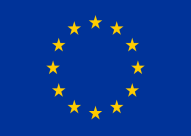 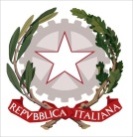 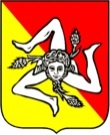 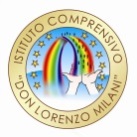 Istituto Comprensivo StataleScuola dell’infanzia, Primaria e Secondaria di 1° Grado“Don Lorenzo Milani”Istituto a Indirizzo MusicaleSede di Coordinamento del Centro EDA n. 3e-mail: ctic88300n@istruzione.it   PEC: ctic88300n@pec.istruzione.it   sito web: www.icsdonmilanimisterbianco.gov.itVia F. De Roberto, 2 – 95045  Misterbianco (CT)   095-7556948     095-7556949Codice Fiscale: 80012290872 – Codice Univoco Ufficio: UFEGXS – Codice Meccanografico: CTIC88300N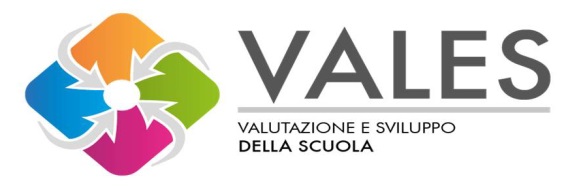 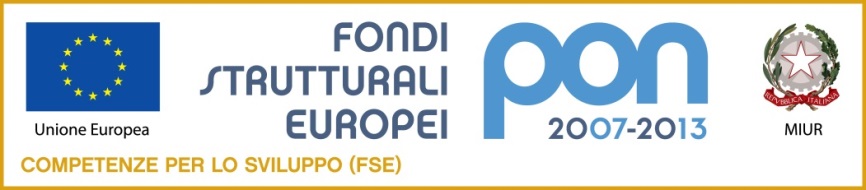 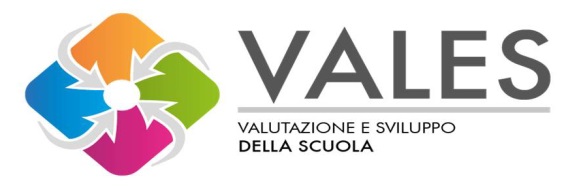 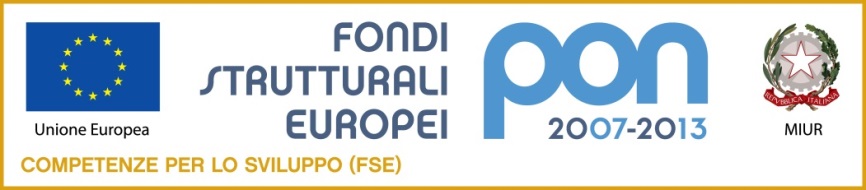 Allegato ADOMANDA DI PARTECIPAZIONE AL BANDO PON-FSE 2014/2015Al dirigente scolasticodell’ICS “Don Lorenzo Milani”Via F. De Roberto n. 295045 Misterbianco (CT)OGGETTO: Domanda di conferimento incarico  ESPERTO ESTERNO - PON VALES – annualità 2014/15._ l _ sottoscritt___    _______________________________________________________residente nel comune di _______________________(Prov. di _____) Cap. __________Via /Piazza ___________________________________n. civ. _____Tel_____________Cell____________________e-mail ________________________@________________Professione _____________________________________________________________________DICHIARAla propria disponibilità a svolgere attività di esperto esterno, nel modulo previsto dal PON VALES annualità 2014/15, tracciando una crocetta nella casella a sinistra della seguente tabella:Il sottoscritto, all’uopo DICHIARAconsapevole della responsabilità penale cui può andare incontro in caso di dichiarazioni mendaci, ai sensi dell’art. 37 del D.P.R. n. 445/2000, quanto segue:□ di essere cittadino italiano/U.E.□ di non aver riportato condanne penali o aver in corso procedimenti penali□ di non essere stato destituito da pubblico impiego□ di essere in possesso di titolo di studio valido per l’accesso alla selezione□ di avere competenze relative ai contenuti del modulo□ di avere competenze informatiche.SI IMPEGNA□ a svolgere, fin dall’assegnazione dell’incarico, i compiti e le funzioni previste nel bando di selezione e nelle “Disposizioni ed istruzioni delle iniziative cofinanziate da Fondi Strutturali Europei 2007-2013” ed. 2009, reperibili sul sito internet www.istruzione.it, sezione Fondi Strutturali 2007-2013;□ a svolgere l’incarico secondo il calendario predisposto dal GOP, assicurando la propria presenza, se necessaria, agli incontri propedeutici  all’inizio delle attività e nelle manifestazioni conclusive.□  autorizzare al trattamento e alla comunicazione dei propri dati personali connessi al rapporto di lavoro (ai sensi dell’art. 4 comma 1 lettera d del D. Lgs n. 196/03);□ essere disponibile a svolgere l’incarico senza riserve e secondo il calendario predisposto dal G.O.P.;□  assicurare la presenza agli incontri preliminari e finali collegati alla realizzazione del Piano Integrato;□  predisporre, in sinergia con i tutor, le verifiche previste e la valutazione periodica del percorso formativo;□  consegnare a conclusione dell’incarico il programma svolto, le verifiche effettuate e la relazione finale.□  impegno ad allegare l’autorizzazione della propria dirigenza (la stipula del contratto sarà subordinata a predetta autorizzazione).Si allega alla presente domanda di partecipazione:□  Scheda valutazione titoli – Allegato B □  Progetto di “ipotesi di azione formativa” relativa al modulo prescelto, che specifichi finalità, obiettivi, metodologie e risultati attesi – Allegato C□  curriculum vitae in formato europeo – Allegato D□  altra documentazione utile alla valutazione:_________________________________Data, ___________							        Firma___________________________________Il/La sottoscritto/a, ai sensi dell’art. 46 del D.P.R. 28/12/2000, n. 445 è consapevole della responsabilità cui può andare incontro in caso di dichiarazioni mendaci o di esibizione di atto falso o contenente dati non più rispondenti a verità, nonché delle sanzioni penali richiamate dall’art. 76 del D.P.R. 28/12/2000, n. 445 per le ipotesi di falsità in atti e dichiarazioni mendaci.Luogo e data . . . . . . . . . . . . . . . . . . . . . . . . . . . . . . . . Firma . . . . . . . . . . . . . . . . . . . . . . . . . . . . . .Ai sensi del Decreto Legislativo del 30 giugno 2003 n. 196 il/la sottoscritto/a autorizza l’Istituto al trattamento dei dati personali esclusivamente nell’ambito del procedimento per il quale la presente istanza viene prodotta.Luogo e data . . . . . . . . . . . . . . . . . . . . . . . . . . . . . . . . Firma . . . . . . . . . . . . . . . . . . . . . . . . . . . . . .Istituto Comprensivo StataleScuola dell’infanzia, Primaria e Secondaria di 1° Grado“Don Lorenzo Milani”Istituto a Indirizzo MusicaleSede di Coordinamento del Centro EDA n. 3e-mail: ctic88300n@istruzione.it   PEC: ctic88300n@pec.istruzione.it   sito web: www.icsdonmilanimisterbianco.gov.itVia F. De Roberto, 2 – 95045  Misterbianco (CT)   095-7556948     095-7556949Codice Fiscale: 80012290872 – Codice Univoco Ufficio: UFEGXS – Codice Meccanografico: CTIC88300NALLEGATO BData______________	Firma	______________________________Istituto Comprensivo StataleScuola dell’infanzia, Primaria e Secondaria di 1° Grado“Don Lorenzo Milani”Istituto a Indirizzo MusicaleSede di Coordinamento del Centro EDA n. 3e-mail: ctic88300n@istruzione.it   PEC: ctic88300n@pec.istruzione.it   sito web: www.icsdonmilanimisterbianco.gov.itVia F. De Roberto, 2 – 95045  Misterbianco (CT)   095-7556948     095-7556949Codice Fiscale: 80012290872 – Codice Univoco Ufficio: UFEGXS – Codice Meccanografico: CTIC88300NALLEGATO CPIANO OPERATIVO NAZIONALE – VALES- 2014-2015Progetto di “ipotesi di azione formativa”Il/la sottoscritto/a______________________________________________________:__________nato/a a _________________________________prov._____il______________________________e residente in _______________________________via ____________________CAP___________tel __________________e-mail ____________________@__________________________avendo chiesto di essere ammesso alla procedura di selezione in qualità di Esperto Esterno per il seguente percorso di formazione:___________________________________________PRESENTALa seguente traccia programmatica dell’intervento didattico che intende svolgereFinalità:______________________________________________________________________________________________________________________________________________________________________________________________________________________________________________________________________________________________________________________________________________________Obiettivi:_____________________________________________________________________________________________________________________________________________________________________________________________________________________________________________________________________________________________________________________________________________________Contenuti:____________________________________________________________________________________________________________________________________________________________________________________________________________________________________________________________________________________________________________________________________________________Metodologie:______________________________________________________________________________________________________________________________________________________________________________________________________________________________________________________________________________________________________________________________________________________________________________________________________________________________________________________________________________________________________________________________________________________________________________________________________________________Mezzi e strumenti:__________________________________________________________________________________________________________________________________________________________________________________________________________________________________________________________________________________________________________________________________________________________________________________________________________________________________________Verifica e valutazione:________________________________________________________________________________________________________________________________________________________________________________________________________________________________________________________________________________________________________________________________________________________________________________________________________________________________________________________________________________________________________________________________Competenze attese:_____________________________________________________________________________________________________________________________________________________________________________________________________________________________________________________________________________________________________________________________________________________________________________________________________________________________________________________________________________________________________________________________________Prodotti finali da presentare alla fine del percorso in occasione della manifestazione finale:__________________________________________________________________________________________________________________________________________________________________________________________________________________________________________________________________________________________________________________________________________________________________________________________________________________________________________________________________________________________________________________________________________________Data______________	Firma	______________________________Allegato D(Città , data) ________________________________	Firma	______________________nat_a______________Prov. __il____________C.FEsperto dipendente nella P.A. (specificare)Esperto non dipendente nella P.A.(specificare)Altro (specificare)Codice progettoTitoloDurataDestinatari□B-4-FSE-2014-74'Proviamo a cambiare'30 oredocenti□C-1-FSE-2014-1282competenza in matematica'Contiamo … di migliorare' 130 orealunni di classe 5a della scuola primaria□C-1-FSE-2014-1282competenza in matematica'Contiamo … di migliorare' 230 orealunni di classe 1a della scuola sec. di I gr.□C-1-FSE-2014-1282competenza in matematica'Contiamo … di migliorare' 330 orealunni di classe 3a della scuola sec. di I gr.□C-1-FSE-2014-1282comunicazione in lingua madre'L'italiano che non conoscevo' 150 orealunni di classe 2a della scuola primaria□C-1-FSE-2014-1282comunicazione in lingua madre'L'italiano che non conoscevo' 250 orealunni di classe 5a della scuola primaria ealunni di classe 1a della scuola sec. di I gr.Assegnazione del punteggio a cura del candidatoAssegnazione del punteggio a cura del GOPDiploma di Laurea (ove non costituisca requisito d’accesso)Punti 3 (Max 3)Abilitazione all’insegnamento(ove non costituisca requisito d’accesso)Punti 1 (Max 2)Master universitari di 2° livello e Dottorato di ricercaPunti 2 (Max 2)Master di 1° livello e titoli di specializzazione e/o di perfezionamento pertinenti con l’obiettivo richiesto (almeno annuale)Punti 1 (Max 2)Certificazione:- informatica,- linguistica,- ecc.(ove non costituisca requisito d’accesso, specificare nel curriculum vitae)Punti 1 (Max 4)Docenza nei corsi PQM , Poseidon, M@tabelPunti 3 per ogni corso (Max 12)Partecipazione ai corsi PQM , Poseidon, M@tabelPunti 2 per ogni corso (Max 8)Docenza in corsi con tematiche inerenti l’ambito specialistico indicato nel bando Punti 1 per ogni corso (Max 3)Docenza nella scuola primaria e/o nella scuola secondaria di I e di II gradoPunti 1 ogni due anni scolastici (Max 3) (almeno 180 gg in un anno)Coerenza della proposta progettuale con il piano che la scuola si prefigge di realizzareDa 1 a 10 puntiFormato europeo per il curriculum vitae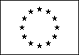 Informazioni personaliNomeIndirizzoTelefonoFaxE-mailNazionalitàData di nascitaEsperienza lavorativa• Date (da – a)• Nome e indirizzo del datore di lavoro• Tipo di azienda o settore• Tipo di impiego• Principali mansioni e responsabilitàIstruzione e formazione• Date (da – a)• Nome e tipo di istituto di istruzione o formazione• Principali materie / abilità professionali oggetto dello studio• Qualifica conseguita• Livello nella classificazione nazionale (se pertinente)Capacità e competenze personaliAcquisite nel corso della vita e della carriera ma non necessariamente riconosciute da certificati e diplomi ufficiali.Prima linguaAltre lingue• Capacità di lettura• Capacità di scrittura• Capacità di espressione oraleCAPACITÀ E COMPETENZE CONNESSE ALL’INCARICO RICHIESTOCapacità e competenze relazionaliVivere e lavorare con altre persone, in ambiente multiculturale, occupando posti in cui la comunicazione è importante e in situazioni in cui è essenziale lavorare in squadra (ad es. cultura e sport), ecc.Capacità e competenze organizzative Ad es. coordinamento e amministrazione di persone, progetti, bilanci; sul posto di lavoro, in attività di volontariato (ad es. cultura e sport), a casa, ecc.Capacità e competenze tecnicheCon computer, attrezzature specifiche, macchinari, ecc.Altre capacità e competenzeCompetenze non precedentemente indicate.precedenti esperienze in progetti  simili (specificare)Patente o patentiUlteriori informazioniAllegatiIl sottoscritto ai sensi e per gli effetti degli artt. 46 e 47 del D.P.R. 28 dicembre 2000 n. 445 e consapevole delle sanzioni penali nel caso di dichiarazioni non veritiere, di formazione o uso di atti falsi, richiamate dall'art. 76 del D.P.R. 28 dicembre 2000 n. 445, dichiara che quanto riportato nel presente curriculum vitae corrisponde a verità.Inoltre, il sottoscritto autorizza al trattamento dei dati personali, secondo quanto previsto D.L.vo 196 del 30 giugno 2003.